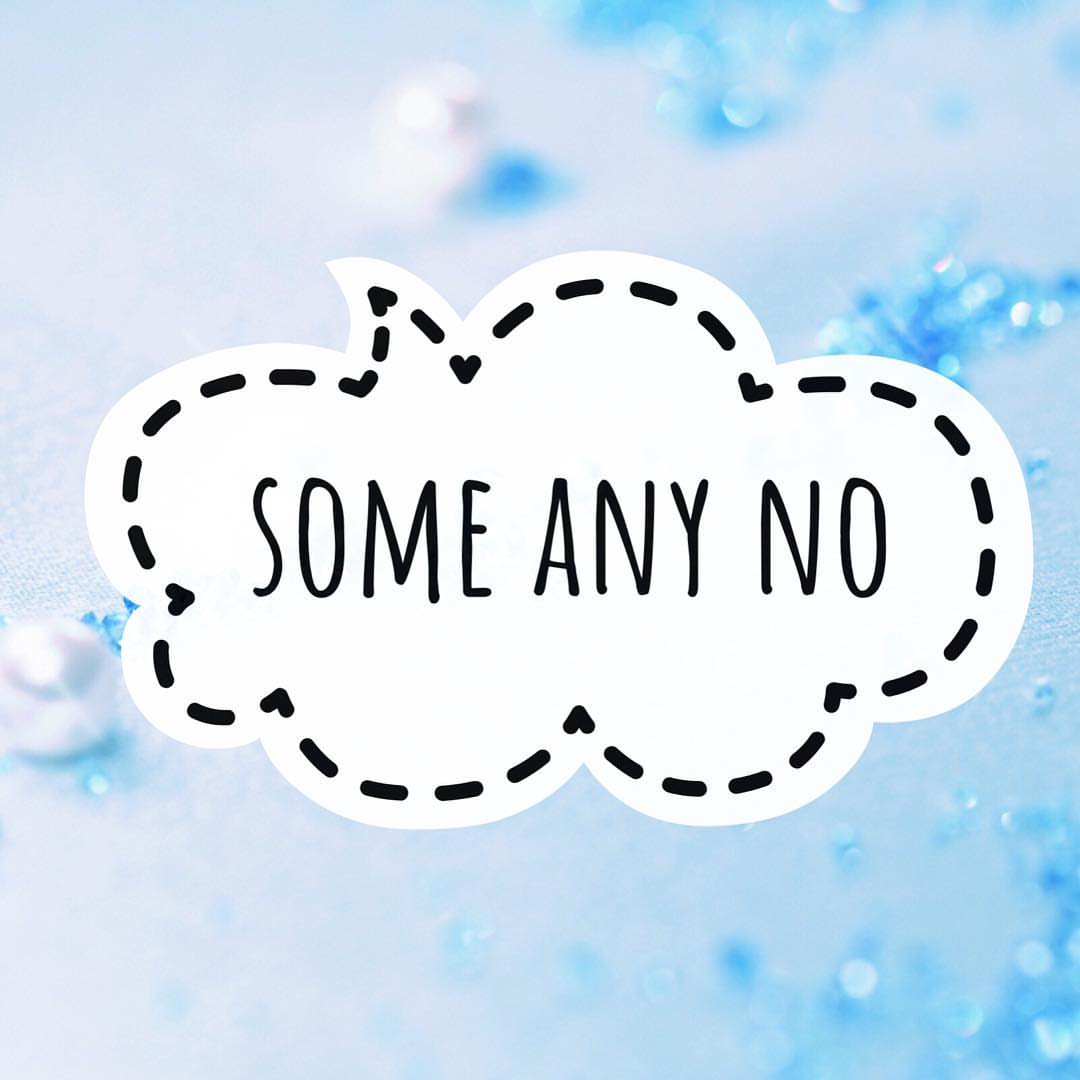 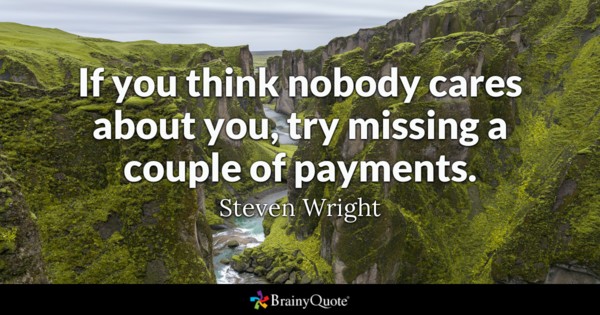 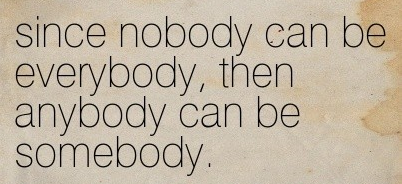 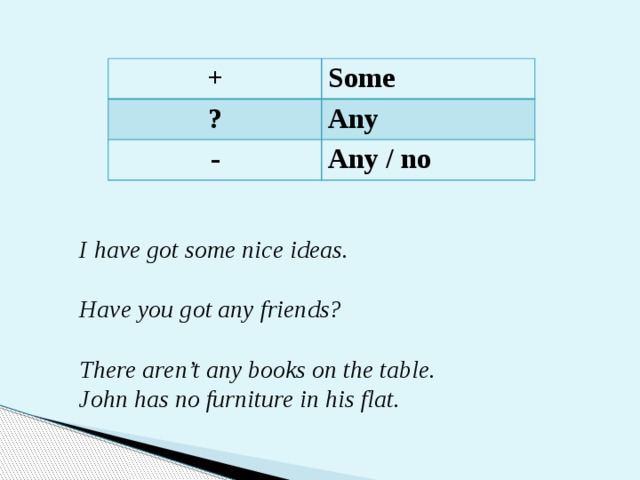 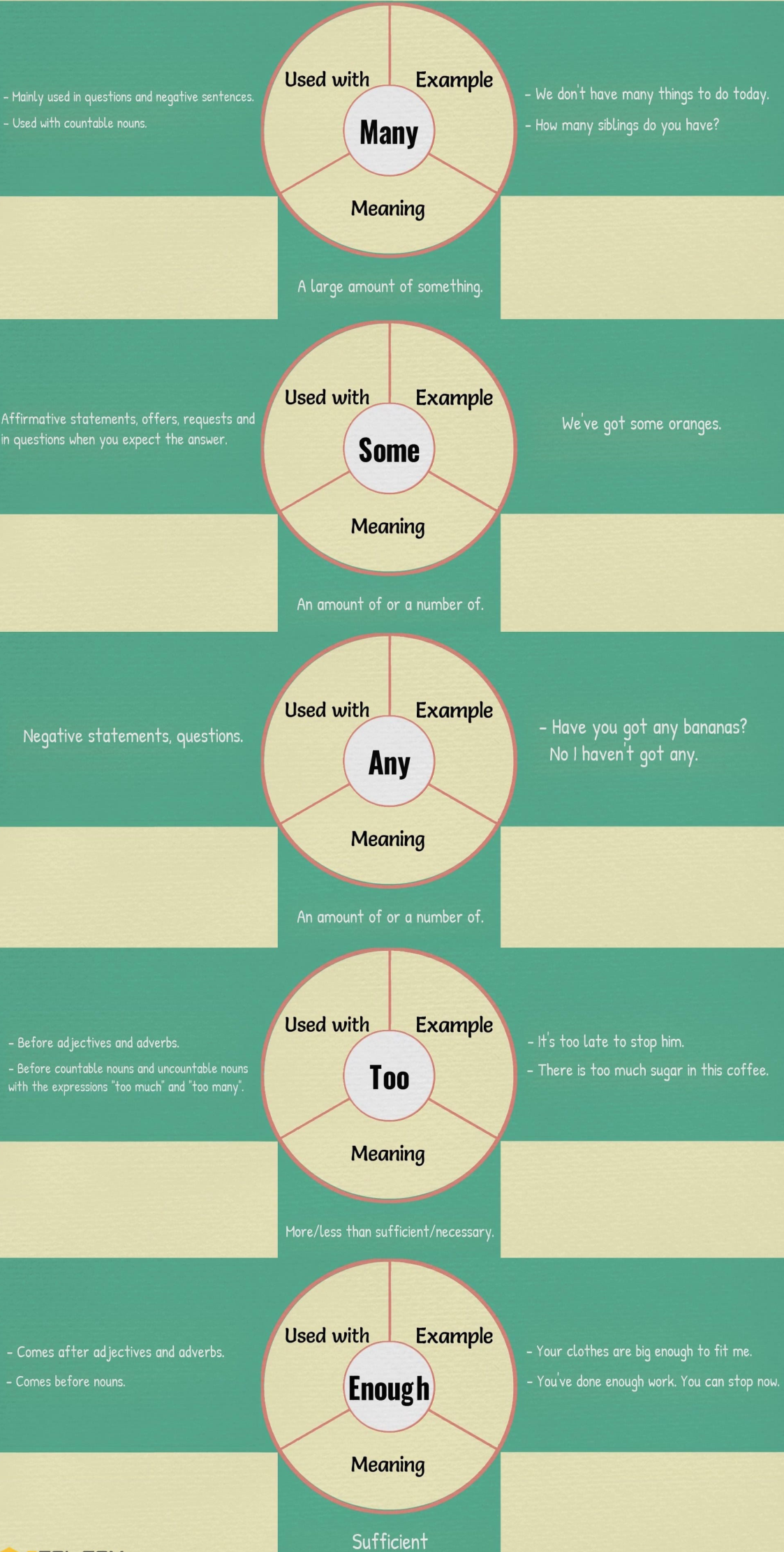 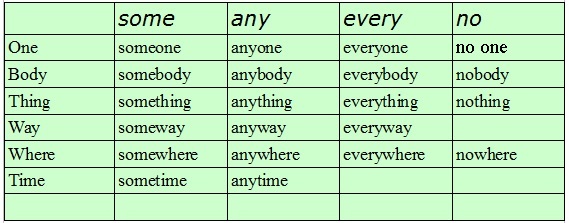 I. Choose the right answer.1. Are there  (some / any / no) people on the bus?2. You have (some / any / no) reason to be rude all the time.3. There is (some / any / no) coffee left. Could you get some while you are out please?4. I must go to the bank because I haven’t got (some / any / no) money for you.5. Could I have (some / any / no) more tea please?6. This shop had (some / any / no) milk so we must buy it from another shop.7. (some / any / no) bus will take you into Arta. You just have to go to the bus station.8. Take (some / any / no) bus that comes along.9. (some / any / no) of the computers in the school were broken.10. I spent (some / any / no) of the money you gave me. Please don’t be mad.II. Choose the correct answer.Why are you looking under the table? Have you lost anything/ something?Do they live somewhere / anywhere near Baker Street?There is anything / something in my soup. It’s mosquito!I’m thirsty. Can I have some / any cold juice?He can do the job alone. He doesn’t need anybody else’s / somebody else’s help.We cannot close our eyes to the facts some / any longer.If anybody / somebody asks about me I’m at Kate’s.She can’t have lost the tickets! They have got to be anywhere / somewhere!I’ve lost my way! Isn’t there anyone / someone who could direct me to Victory Square?There is hardly anybody / somebody to be seen on the streets of the centre after dusk.David decided that he needed to do anything / something constructive with his life.Will you show me some / any of your latest sculptures?«What would you like to drink?» «Oh, anything / something. Whatever you’re having will be fine!»Tom was in bad mood and refused to go somewhere / anywhere.III. Choose the correct answer.1. Did …………………………. phone when I was out?anybodysomebodyEither could be used here2. Let’s go ………………………….. quiet.somewhereanywhere3. I searched for him everywhere but I couldn’t find him …………………………anywheresomewhere4. I feel like eating ………………………… hot.anythingsomething5. I didn’t do …………………………… yesterday.anythingsomething6. Does …………………….. know where Michael lives?anyoneanybodysomeonesomebody7. You can borrow ………………………….. book at a time.anyoneany oneEither could be used here8. I took ………………………. to repair the car.sometimesome timesometimes9. Let’s meet ………………………… next week.sometimesome timesometimes10. I …………………………… visited them when I was in Mumbai.sometimesome timesometimesIV. What is the right answer?1. Does (somebody / anybody / nobody) want a game of tennis?2. What’s that smell? Can you smell ( something / anything / nothing) burning?3. I asked if (somebody / anybody / nobody) wanted an ice-cream.4. Did (somebody / anybody / nobody) phone me while I was out?5. Your face looks terribly familiar. Haven’t I seen you (somewhere / anywhere / nowhere) before?6. She left the room without saying (something / anything / nothing).7. This doesn’t look a very nice restaurant! Can we go (somewhere / anywhere / nowhere) else?8. I have (something / anything / nothing) more to say to you. Goodbye.9. I have never been (somewhere / anywhere / nowhere) more beautiful than Scotland.10. What do you want for supper? (Everything / Nothing / Anything), I don’t mind!Answers:I. Choose the right answer.1. Are there  (some / any / no) people on the bus?2. You have (some / any / no) reason to be rude all the time.3. There is (some / any / no) coffee left. Could you get some while you are out please?4. I must go to the bank because I haven’t got (some / any / no) money for you.5. Could I have (some / any / no) more tea please?6. This shop had (some / any / no) milk so we must buy it from another shop.7. (some / any / no) bus will take you into Arta. You just have to go to the bus station.8. Take (some / any / no) bus that comes along.9. (some / any / no) of the computers in the school were broken.10. I spent (some / any / no) of the money you gave me. Please don’t be mad.II. Choose the correct answer.Why are you looking under the table? Have you lost anything/ something?Do they live somewhere / anywhere near Baker Street?There is anything / something in my soup. It’s mosquito!I’m thirsty. Can I have some / any cold juice?He can do the job alone. He doesn’t need anybody else’s / somebody else’s help.We cannot close our eyes to the facts some / any longer.If anybody / somebody asks about me I’m at Kate’s.She can’t have lost the tickets! They have got to be anywhere / somewhere!I’ve lost my way! Isn’t there anyone / someone who could direct me to Victory Square?There is hardly anybody / somebody to be seen on the streets of the centre after dusk.David decided that he needed to do anything / something constructive with his life.Will you show me some / any of your latest sculptures?«What would you like to drink?» «Oh, anything / something. Whatever you’re having will be fine!»Tom was in bad mood and refused to go somewhere / anywhere.III. Choose the correct answer.1. Did …………………………. phone when I was out?anybodysomebodyEither could be used here2. Let’s go ………………………….. quiet.somewhereanywhere3. I searched for him everywhere but I couldn’t find him …………………………anywheresomewhere4. I feel like eating ………………………… hot.anythingsomething5. I didn’t do …………………………… yesterday.anythingsomething6. Does …………………….. know where Michael lives?anyoneanybodysomeonesomebody7. You can borrow ………………………….. book at a time.anyoneany oneEither could be used here8. I took ………………………. to repair the car.sometimesome timesometimes9. Let’s meet ………………………… next week.sometimesome timesometimes10. I …………………………… visited them when I was in Mumbai.sometimesome timesometimesIV. What is the right answer?1. Does (somebody / anybody / nobody) want a game of tennis?2. What’s that smell? Can you smell ( something / anything / nothing) burning?3. I asked if (somebody / someone / anyone) wanted an ice-cream.4. Did (somebody / anybody / nobody) phone me while I was out?5. Your face looks terribly familiar. Haven’t I seen you (somewhere / anywhere / nowhere) before?6. She left the room without saying (something / anything / nothing).7. This doesn’t look a very nice restaurant! Can we go (somewhere / anywhere / nowhere) else?8. I have (something / anything / nothing) more to say to you. Goodbye.9. I have never been (somewhere / anywhere / nowhere) more beautiful than Scotland.10. What do you want for supper? (Everything / Nothing / Anything), I don’t mind!